Открытие весенней охоты на утку и вальдшнепаВ соответствии с Правилами охоты в охотничьих хозяйствах Мядельского и Вилейского районов со второй субботы марта по второе воскресение мая открывается весенняя охота на уток.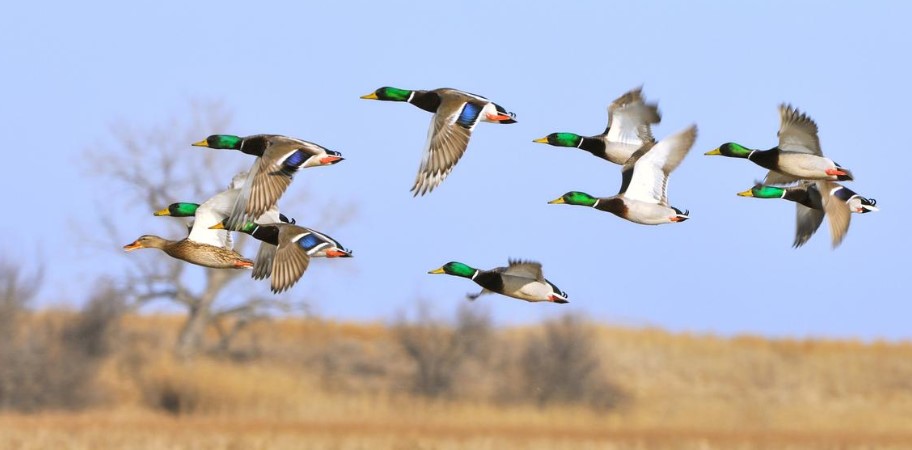 К добыче разрешены самцы (селезни) кряквы, свиязь, гоголя, широконоски, чернеть хохлатой, чирок-трескунок, чирок-свистунок, утки серой подсевшие или подлетевшие к подсадной утке или чучелам. Охота разрешена из засады только из скрадка или с использованием маскировочного халата и только с подманиванием с помощью манка, подсадных уток и чучел. Охота разрешается в светлое время суток, кроме периода с 12 до 18 часов.Разрешенные орудия охоты: гладкоствольное охотничье оружие и патроны, снаряжённые дробью, для розыска и подачи добытой дичи допускается использование охотничьих собак: терьеров, такс, легавых, спаниелей, ретриверов, водных собак.Что еще интересно: по путевке на охоту на животных, указанных выше видов в те же сроки и с применением аналогичных способов и орудий охоты, разрешается добыча диких животных следующих видов. Это баклан, голубь сизый, цапля серая, цапля белая большая.Кроме этого, с 18 марта открывается охота на самцов вальдшнепа «на тяге».Следует также напомнить о том, что за нарушение правил охоты предусмотрена административная ответственность в виде штрафа в размере до 30 базовых величин (для физического лица) с конфискацией орудий охоты, или без конфискации с лишением специального права. В случае, если сумма вреда, причиненного окружающей среде в результате незаконного изъятия или уничтожения диких животных, превысит 100 базовых величин, предусмотрена уголовная ответственность. Обращаем особое внимание на обязательность соблюдения охотниками правил безопасности охоты!Ни пуха, ни пера уважаемые охотники!Мядельская МРИ